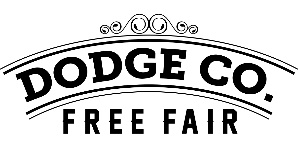 Dodge County Grandstand ScheduleAdvanced Grandstand Tickets Sold Daily 2:00 pm to 5:00 pm in the Entertainment CenterTwo Bicycles will be given away each night!Wednesday July 14th6:00 pm • Enduro RacesFireworks to FollowThursday July 15th7:00 pm • Thunderbird Open Stock Car RacesFriday July 16th 7:00 pm • Rice Bull Riding ChallengeIntermission to include Mutton BustingSaturday July 17th10:00 am • Free Antique Tractor Pull5:30 pm • Kids Power Wheels Derby6:00 pm • DC Championship Demolition DerbySunday July 18th3:00 pm • Dodge Mayhem Trailer Races